ANEXO 8: CARTA DE SOLICITUD – ARRIENDO                                   CARTA DE SOLICITUD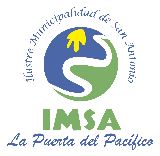 ARRIENDO						San Antonio, ____ de ____________ 20____.Sr. Omar Vera CastroAlcalde I. Municipalidad de San Antonio.Presente:					Estimado Alcalde, junto con saludarle muy cordialmente, vengo a solicitar formalmente el otorgamiento de arriendo del bien, cuyo n° rol  es _________________________, ubicado en ______________________________________________________, comuna de San Antonio, cuyos deslindes exactos son indicados a continuación:Al Norte: ______ metros con __________________________.Al Sur:    ______ metros con __________________________.Al Este:   ______ metros con __________________________.Al Oeste: ______ metros con __________________________.Superficie Aproximada de: _____________ m2.Dicho bien será utilizado para realizar el siguiente proyecto: (Debe indicar un breve resumen del proyecto a desarrollar y sus motivaciones).________________________________________________________________________________________________________________________________________________________________________________________________________________________________________________________________________________________________________________________________________________________________________________________________________________________________________________________________________________________________________________________________________________________________________________________________________________________________________________________________________________________________________________________________________________________________________________________________________________________De antemano muchas gracias._____________________									           Nombre Solicitante